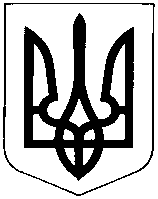 УКРАЇНАХМЕЛЬНИЦЬКА ОБЛАСТЬНОВОУШИЦЬКА СЕЛИЩНА РАДАНОВОУШИЦЬКОЇ СЕЛИЩНОЇ ОБ’ЄДНАНОЇ  ТЕРИТОРІАЛЬНОЇ ГРОМАДИР І Ш Е Н Н ЯПозачергової  сесії селищної ради VІІ скликаннявід   11 липня 2019 року №4смт Нова УшицяПро внесення  змін до Комплексної цільової Програми розвитку житлово-комунального господарства та благоустрою Новоушицької селищноїоб»єднаної територіальної громади  на 2019 рік    Відповідно до підпункту статтей 27, 40, 52 Закону України «Про місцеве самоврядування в Україні» від 21.05.1997 року N280/97-ВР (із змінами та доповненнями),  розглянувши пропозицію відділу комунальної власності, житлово-комунального господарства,благоустрою, зовнішньої реклами, охорони навколишнього природного середовища, інфраструктури та земельних відносин Новоушицької селищної ради щодо внесення змін до  Комплексної цільової Програми розвитку житлово-комунального господарства Новоушицької ОТГ (далі - Програма) селищна рада вирішила:Внести зміни до Програми, а саме включити придбання комплексного ігрового майданчика вартістю 106000 грн.   2. Контроль за виконанням рішення покласти на постійну комісію Новоушицької селищної ради з питань містобудування, будівництва, земельних відносин та охорони навколишнього природного середовища.Секретар ради                                                                                  С.Мегель                                   